SERVICE SCHEDULE for December 20, 2020Announcements for the Week   	Darryl GriffingMorning Service			Evening ServicePrayer- Darry Griffing	 		Prayer- Darryl GriffingSong Leader- Curran LaChappelle	Song Leader- Scott LucasCommunion:-- Comments – Ron Bailey		Comments – Curran LaChappelle-- Assisting – Dean Shacklock		Communion – Brandon Esque-- Assisting – Lucian Griffing-- Assisting – Jared Davis -- Assisting – Curran LaChappelle-- Scripture – Dean Shacklock		Scripture – Josiah PhillipsClosing Prayer – Phillip Dorn		Closing Prayer- Dan WoodwardWednesday Night – December 23, 2020First Prayer – Darryl GriffingSong Leader – Scott LucasInvitation – Ben WoffordClosing Prayer – Phillip DornDecember 27 Evening Prayer & Song ServiceUpcoming AssignmentsGood Thoughts --   There's always something to be thankful for. If you can't pay your bills, you can be thankful you're not one of your creditors.What if God didn't walk with us today, because we failed to recognize it as His day?A church or any other organization is either pushed by its problems or led by its dreams!Schedule of ServicesSunday:  a.m. & 5 p.m. Wednesday: 7:00 p.m.Wi-Fi Password: church1234This bulletin is published weekly. Edited by Bill McIlvain.Send any articles for the bulletin to Preacher@covingtonchurchofchrist.comVisit us on the web: www.covingtonchurchofchrist.com9441 Bypass,  --- [770] 787-1119Elders: Jason LaChappelle, Bill McIlvainDeacons: Cliff Davis, Darryl Griffing, Buck PhillipsDecember 20, 2020Begging To Be Buried 1. Who begged the Canaanites for a place to bury his dead?2. What group of people told Abraham that they would not refuse him burial in their tombs?  3. Who begged his son to be buried somewhere else besides Egypt?4. What did Jesus say to the man who wanted time to bury his father?Think About ItUpdating the Song Books Making Songs More Relevant?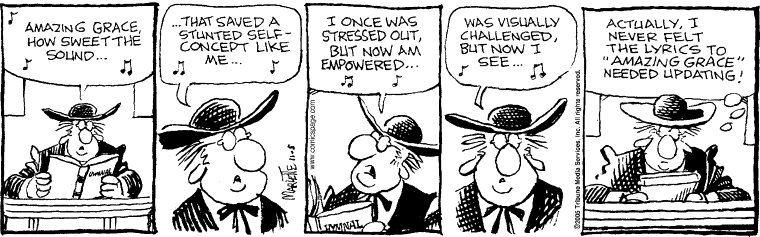 1 Corinthians 14:15 What is the conclusion then? I will pray with the spirit, and I will also pray with the understanding. I will sing with the spirit, and I will also sing with the understanding.Year-Round GiftsThe Gift of Consideration – Putting yourself in the other’s shoes, providing genuine understanding of his side of the case.The Gift of Concession – Humbly saying at just the right point, “I’m sorry, you are right, and I’m wrong.”The Gift of Gratitude – Never forgetting to say thank you and never failing to mean it.The Gift of Attention – When the other fellow speaks, listen attentively.  If directed to you personally, meet his eye squarely.The Gift of Inspiration – Plant seeds of courage and action in the other person’s heart.The Gift of Personal Presence – In sickness, in trouble, or in great joy, there is nothing quite equal to your personal expression of sympathy or congratulations.Resolve – To give these gifts each day.  You will be pleasantly surprised at what you will receive in return.Making An Impression Submitted by Bob NellTake the following quiz. There are no trick questions. You don't have to actually answer the questions. Just read this straight through, and you'll get the point.1. Name the five wealthiest people in the world.2. Name the last five Heisman trophy winners.3. Name the last five winners of the Miss America. 4. Name ten people who have won the Nobel or Pulitzer Prize. 5. Name the last half dozen Academy Award winners for best actor and actress. 6. Name the last decade's worth of World Series winners.How did you do?The point is, none of us remember the headliners of yesterday. These are not second-rate achievers. They are the best in their fields. But the applause dies. Awards tarnish. Achievements are forgotten. Accolades and certificates are buried with their owners.  Here's another quiz. See how you do on this one: 1. List a few teachers who aided your journey through school.2. Name some friends who have helped you through some difficult times.3. Name five people who have taught you something worthwhile.4. Think of a few people who have made you feel appreciated and special.5. Think of five people you enjoy spending time with.  Easier?  The lesson: The people who make a difference in your life are not the ones with the most credentials, the most money, or the most awards.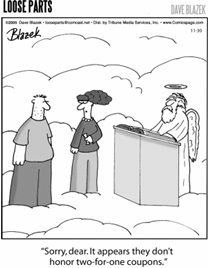 They are the ones that care.Now that you took the time to think about those people who have made a difference in your life be sure to let them know during this time of Thanksgiving. Answers from page 11. Abraham [Genesis 23:4]2. The Hittites [Genesis 23:5-6]3. Jacob [Genesis 47:29]4. “Let the dead bury their dead” [Matthew 8:22]DecemberCommunionCleaning20TuckerTake the time to police your area before you go.27WilliamsCheerios and other cereals can draw ants.